INDICAÇÃO Nº 1799/2018Sugere ao Poder Executivo Municipal que proceda com a roçagem de mato alto em Canteiro Central localizado em toda extensão da Avenida da Amizade.Excelentíssimo Senhor Prefeito Municipal, Nos termos do Art. 108 do Regimento Interno desta Casa de Leis, dirijo-me a Vossa Excelência para sugerir que, por intermédio do Setor competente, que proceda com a roçagem de mato alto em Canteiro Central localizado em toda extensão da Avenida da Amizade, em nosso município.Justificativa:Conforme relatos dos moradores do local e constatado por este vereador, o local está com o mato alto, dificultando a visibilidade dos condutores, onde poderá ocasionar em acidentes.Plenário “Dr. Tancredo Neves”, em 20 de Janeiro de 2.018.FELIPE SANCHES-Vereador-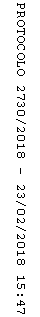 